Úprava zelene v mestePo Veľkej noci pristúpia pracovníci VPS k premiestňovaniu živých plotov z oblasti križovatiek na podnet veľkého počtu obyvateľov.Vodiči sa sťažovali na zlú viditeľnosť, preto budú živé ploty vykopané aj s koreňovým balom a využitie nájdu ako obruba niektorých kvetinových záhonov.                                                               V prípade záujmu o živé ploty nás môžu kontaktovať aj bytové spoločenstvá.Okrem živých plotov začne VPS tiež s terénnymi úpravami zelených plôch v niektorých lokalitách mesta, kde je potrebné doplniť zeminu alebo vysiať novú trávu.                                                      Pripravuje sa aj kvetinová výsadba. V skleníku pestujeme veľké množstvo letničiek, ktoré určite skrášlia námestie a záhony v našom meste.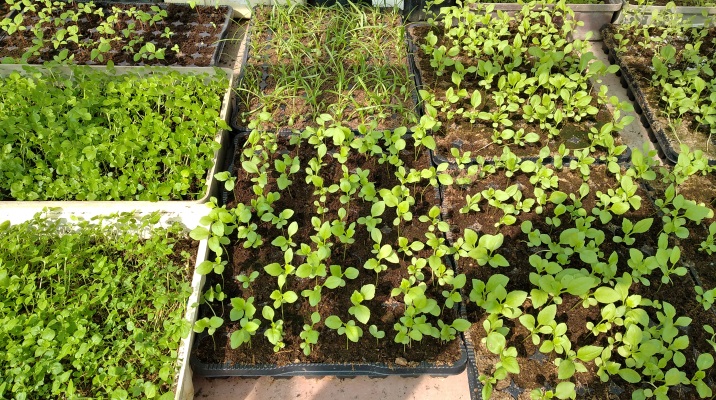 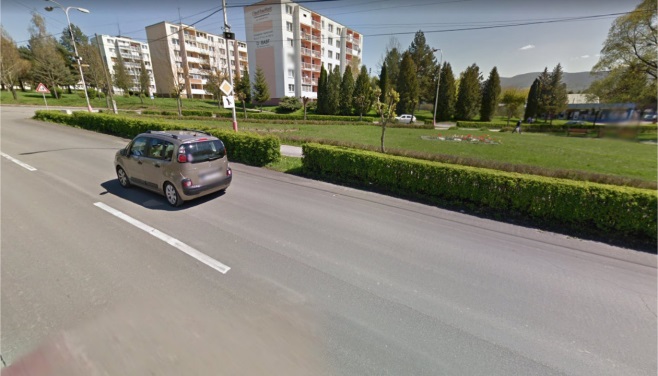                                                                                                                   VPS Snina s.r.o.                                                                     